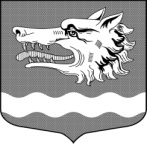 Администрация муниципального образования Раздольевское сельское поселение муниципального образования Приозерский муниципальный район Ленинградской области                                               ПОСТАНОВЛЕНИЕ 06 марта 2020 года	              № 56 	В соответствии с Конституцией Российской Федерации, Федеральным законом от 27.07.2010 № 210-ФЗ «Об организации предоставления государственных и муниципальных услуг», Жилищным кодексом РФ, администрация муниципального образования Раздольевское сельское поселение ПОСТАНОВЛЯЕТ:1. Внести в Приложение № 1 к постановлению администрации МО Раздольевское сельское поселение от 23.07.2015 года № 171 «Об        утверждении административного регламента муниципального образования Раздольевское сельское поселение предоставления   муниципальной     услуги «Признание жилого помещения пригодным (непригодным) для         проживания    и многоквартирного дома аварийным и подлежащим сносу или реконструкции»» следующие изменения:1.1. Пункт 3.3.12 изложить в следующей редакции:  «3.3.12. Жилое помещение признается пригодным (непригодным) для проживания, а многоквартирный дом аварийным и подлежащим сносу или реконструкции по основаниям, указанным в Положении о признании помещения жилым помещением, жилого помещения непригодным для проживания и многоквартирного дома аварийным и подлежащим сносу или реконструкции, утвержденным Постановлением Правительства РФ от 28 января 2006 года № 47, с учетом постановления Правительства РФ от 29.11.2019 года № 1535 «О внесении изменений в Положение о признании помещения жилым помещением, жилого помещения непригодным для проживания, многоквартирного дома аварийным и подлежащим сносу или реконструкции, садового дома жилым домом и жилого дома садовым домом». Глава администрации                                                                        В.В.СтецюкС.А.Потоцкая66-725Разослано: дело – 2; прокуратура – 1.